Проект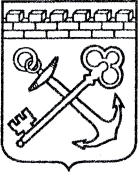 АДМИНИСТРАЦИЯ ЛЕНИНГРАДСКОЙ ОБЛАСТИКОМИТЕТ ПО СОХРАНЕНИЮ КУЛЬТУРНОГО НАСЛЕДИЯ ЛЕНИНГРАДСКОЙ ОБЛАСТИПРИКАЗ«___»____________2021 г.                                                         №___________________                                                                                                    Санкт-ПетербургОб установлении предмета охраны объекта культурного наследия федерального значения «Ансамбль Красной площади», расположенного по адресу: Кировский район, г. Шлиссельбург, Красный проспект, дом 1/3В соответствии со статьями 9.1, 20, 33 Федерального закона                                        от 25 июня 2002 года № 73-ФЗ «Об объектах культурного наследия (памятниках истории и культуры) народов Российской Федерации», ст. 4 закона Ленинградской области от 25 декабря 2015 года № 140-оз «О государственной охране, сохранении, использовании и популяризации объектов культурного наследия (памятников истории и культуры) народов Российской Федерации, расположенных                               на территории Ленинградской области», п. 2.1.1. Положения о комитете                           по сохранению культурного наследия Ленинградской области, утвержденного постановлением Правительства Ленинградской области от 24 декабря 2020 года                    № 850, приказываю: Установить предмет охраны объекта культурного наследия федерального значения «Ансамбль Красной площади», расположенного по адресу: Кировский район, г. Шлиссельбург, Красный проспект, дом 1/3, принятого на государственную охрану Указом Президента Российской Федерации от 20 февраля 1995 года № 176               «Об утверждении Перечня объектов исторического и культурного наследия федерального (общероссийского) значения», согласно приложению к настоящему приказу.Отделу по осуществлению полномочий Российской Федерации в сфере объектов культурного наследия комитета по сохранению культурного наследия Ленинградской области обеспечить внесение соответствующих сведений в Единый государственный реестр объектов культурного наследия (памятников истории                   и культуры) народов Российской Федерации.Сектору осуществления надзора за состоянием, содержанием, сохранением, использованием и популяризацией объектов культурного наследия комитета                      по сохранению культурного наследия Ленинградской области обеспечить размещение настоящего приказа на сайте комитета по сохранению культурного наследия Ленинградской области в информационно-телекоммуникационной сети «Интернет».Настоящий приказ вступает в силу со дня его официального опубликования.Контроль за исполнением настоящего приказа возложить на заместителя председателя комитета по сохранению культурного наследия Ленинградской области, уполномоченного в области сохранения, использования, популяризации 
и государственной охраны объектов культурного наследия (памятников истории 
и культуры) народов Российской Федерации.Заместитель Председателя ПравительстваЛенинградской области – председатель комитета по сохранению культурного наследия		                             В.О. ЦойПриложениек приказу комитета по сохранению культурного наследияЛенинградской областиот «___» _____________2021 г.№ _________________________Предмет охраны объекта культурного наследия федерального значения «Ансамбль Красной площади», расположенного по адресу: Кировский район, г. Шлиссельбург, Красный проспект, дом 1/3Предмет охраны может быть уточнен в процессе историко-культурных и реставрационных исследований, реставрационных работ.№п/пПредмет охраныОписание предмета охраныФотофиксация12341Объемно-пространственное и планировочное решение территории ансамбля:местоположение: в северной части города Шлиссельбурга,               в месте впадения Староладожского канала  в реку Неву, на Красной площади,                  на участке, ограниченным                     с севера Староладожским каналом, с юга – нежилым зданием (Красный проспект, д. 1) с запада – рекой Невой, с востока – Красным проспектом;композиционные и визуальные связи элементов ансамбля;историческое местоположение, объемно-пространственные, конструктивные и планировочные характеристики объектов в составе ансамбля:- Благовещенского собора*;- Николаевской церкви*;- Часовни*;исторические габариты и конфигурация зданий и сооружений на территории ансамбля;ограждение территории ансамбля***предмет охраны разрабатывается и утверждается отдельно**историческое местоположение, габариты и конфигурация требует уточнения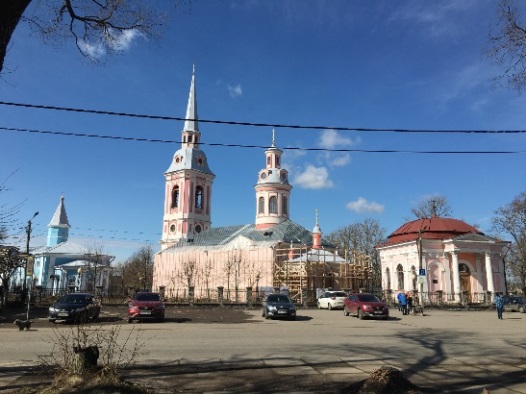 